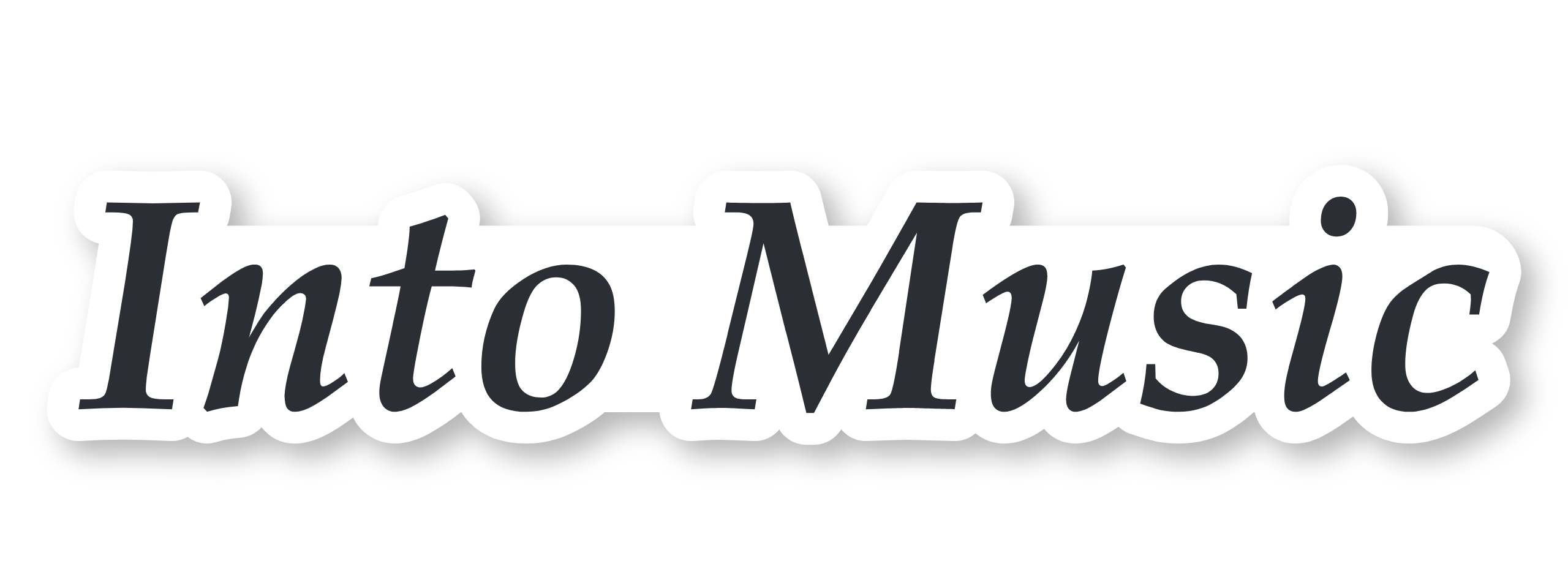 Fifth InfantsUnit 1Lesson 1 – This Is MeI am not a stranger to the darkHide away, they say'Cause we don't want your broken partsI've learned to be ashamed of all my scarsRun away, they sayNo one'll love you as you areBut I won't let them break me down to dustI know that there's a place for usFor we are gloriousWhen the sharpest words wanna cut me downI'm gonna send a flood, gonna drown 'em outI am brave, I am bruisedI am who I'm meant to be, this is meLook out 'cause here I comeAnd I'm marching on to the beat I drumI'm not scared to be seenI make no apologies, this is meOh-oh-oh-ohOh-oh-oh-ohOh-oh-oh-ohOh-oh-oh-ohOh-oh-oh, oh-oh-oh, oh-oh-oh, oh, ohAnother round of bullets hits my skinWell, fire away 'cause today, I won't let the shame sink inWe are bursting through the barricades andReaching for the sun (we are warriors)Yeah, that's what we've become (yeah, that's what we've become)I won't let them break me down to dustI know that there's a place for usFor we are gloriousWhen the sharpest words wanna cut me downI'm gonna send a flood, gonna drown 'em outI am brave, I am bruisedI am who I'm meant to be, this is meLook out 'cause here I comeAnd I'm marching on to the beat I drumI'm not scared to be seenI make no apologies, this is meOh-oh-oh-ohOh-oh-oh-ohOh-oh-oh-ohOh-oh-oh-ohOh-oh-oh, oh-oh-oh, oh-oh-oh, oh, ohThis is meAnd I know that I deserve your love(Oh-oh-oh-oh) there's nothing I'm not worthy of(Oh-oh-oh, oh-oh-oh, oh-oh-oh, oh, oh)When the sharpest words wanna cut me downI'm gonna send a flood, gonna drown 'em outThis is brave, this is bruisedThis is who I'm meant to be, this is meLook out 'cause here I come (look out 'cause here I come)And I'm marching on to the beat I drum (marching on, marching, marching on)I'm not scared to be seenI make no apologies, this is meWhen the sharpest words wanna cut me downI'm gonna send a flood, gonna drown 'em outI'm gonna send a floodGonna drown 'em outOhThis is meLesson 3 – When I Grow Up
When I grow upI will be tall enough to reach the branchesThat I need to reach to climb the treesYou get to climb when you're grown upAnd when I grow upI will be smart enough to answer allThe questions that you need to knowThe answers to before you're grown upAnd when I grow upI will eat sweets every dayOn the way to work and IWill go to bed late every nightAnd I will wake upWhen the sun comes up and IWill watch cartoons until my eyes go squareAnd I won't care 'cause I'll be all grown up!When I grow up!When I grow up, when I grow up (When I grow up)I will be strong enough to carry allThe heavy things you have to haulAround with you when you're a grown-upAnd when I grow up, when I grow up (When I grow up)I will be brave enough to fight the creaturesThat you have to fight beneath the bedEach night to be a grown-upAnd when I grow up (And when I grow up)I will have treats every dayAnd I'll play with things that mum pretendsThat mums don't think are funAnd I will wake up (And I will wake up)When the sun comes up and IWill spend all day just lying in the sunAnd I won't burn 'cause I'll be all grown-upWhen I grow upAnd when I grow upI will be brave enough to fight the creaturesThat you have to fight beneath the bedEach night to be a grown-upWhen I grow up...Just because you find that life's not fair, itDoesn't mean that you just have to grin and bear itIf you always take it on the chin and wear itNothing will changeWhen I grow up...Just because I find myself in this storyIt doesn't mean that everything is written for meIf I think the ending is fixed alreadyI might as well be sayingI think that it's OKAnd that's not right!Lesson 5 – Trasna na dTonntaTrasna na dtonnta, dul siar, dul siar,Slán leis an uaigneas ‘is slán leis an gcian;Geal é mo chroí, agus geal í an ghrian,Geal a bheith ag filleadh go hÉirinn!Chonaic mo dhóthain de Thíortha i gcéin,Ór agus airgead, saibhreas an tsaoil,Éiríonn an croí ‘nam le breacadh gach lae‘S mé druidim le dúthaigh mo mhuintir!Trasna na dtonnta, dul siar, dul siar,Slán leis an uaigneas ‘is slán leis an gcian;Geal é mo chroí, agus geal í an ghrian,Geal a bheith ag filleadh go hÉirinn!Ar mo thriall siar ó éirigh mo chroíAn aimsir go hálainn is tonnta deas réidhStiúradh go díreach go dúthaigh mo chliabh‘S bheidh mé in Éirinn amárach!Trasna na dtonnta, dul siar, dul siar,Slán leis an uaigneas ‘is slán leis an gcian;Geal é mo chroí, agus geal í an ghrian,Geal a bheith ag filleadh go hÉirinn!Muintir an Iarthair ‘siad cairde mo chroí,Fáilte ‘is féile bheidh romham ar gach taobh.Ar fhágaint an tsaoil seo, sé ghuidhim ar an RíGur leosan a shinfear i gcill mé.Trasna na dtonnta, dul siar, dul siar,Slán leis an uaigneas ‘is slán leis an gcian;Geal é mo chroí, agus geal í an ghrian,Geal a bheith ag filleadh go hÉirinn!